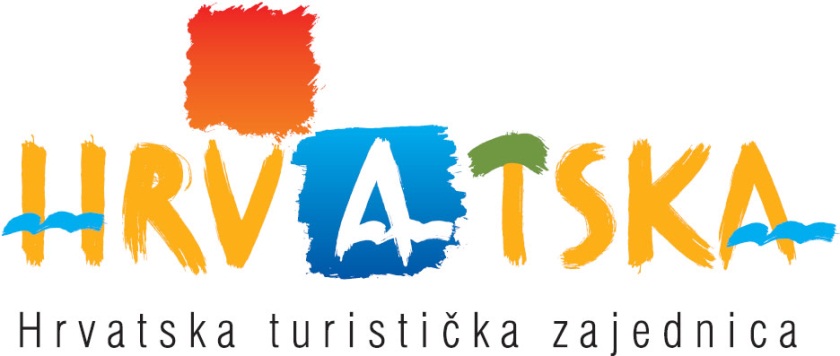 JAVNI POZIVza kandidiranje projekata turističkih inicijativa i proizvoda na turistički nerazvijenim područjima za potpore u 2015. godiniISPRAVAKU tekstu Javnog poziva objavljenog 15. siječnja 2015. godine, na 9. stranici, u točki XIII. „Kandidature koje se neće razmatrati“, mijenja se dio teksta tako da se dosadašnji tekst:„ za projekte gospodarskih i drugih subjekata u kojima sudjeluje podnositelj zahtjeva,“u cijelosti zamjenjuje novim tekstom koji glasi:„ za projekte gospodarskih i drugih subjekata u kojima ne sudjeluje podnositelj zahtjeva,“.U Zagrebu, 23. siječnja 2015.					Hrvatska turistička zajednicaGlavni ured